ПРОГРАММА IV краевого Фестиваля образовательных инноваций«ОТ ИННОВАЦИОННЫХ ИДЕЙ ДО МЕТОДИЧЕСКИХ ПОСОБИЙ»24 сентября 2019 годаг. Краснодар, 2019ПРОГРАММА ПРОВЕДЕНИЯIV краевого Фестиваля образовательных инноваций«От инновационных идей до методических пособий»24 сентября 2019 годаг. Краснодар, ул. Сормовская, 167РАБОТА ТВОРЧЕСКИХ ОБРАЗОВАТЕЛЬНЫХ ЛАБОРАТОРИЙ Распределение муниципалитетов по группам МАРШРУТНЫЙ ЛИСТ УЧАСТНИКОВ IV КРАЕВОГО ФЕСТИВАЛЯ «От инновационных идей до методических пособий»ДЛЯ ЗАМЕТОКГрафик движения групп(для модераторов)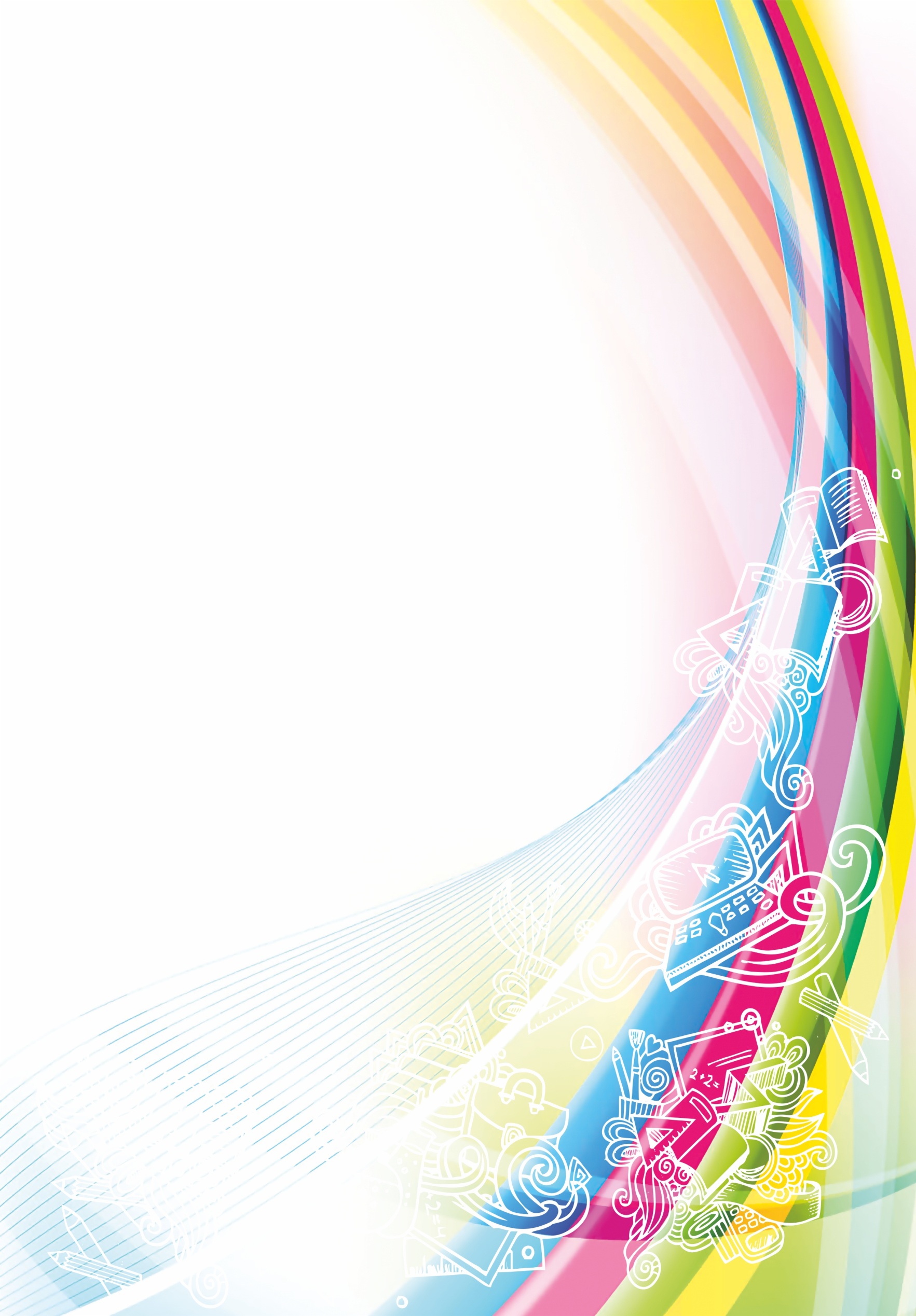 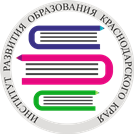 ГОСУДАРСТВЕННОЕ БЮДЖЕТНОЕ ОБРАЗОВАТЕЛЬНОЕ УЧРЕЖДЕНИЕ ДОПОЛНИТЕЛЬНОГОПРОФЕССИОНАЛЬНОГО ОБРАЗОВАНИЯ«ИНСТИТУТ РАЗВИТИЯ ОБРАЗОВАНИЯ»КРАСНОДАРСКОГО КРАЯ09.30 – 10.00Подготовка выставки печатных изданий участников Фестиваля                             (по отдельной схеме).09.30 – 10.00Регистрация участников Фестиваля (1 этаж - холл)10.00 – 11.00Работа выставки. 11.00 – 11.15Открытие Фестиваля (актовый зал).11.00 – 11.15Приветственное слово участникам Фестиваля (Т.Г. Навазова – проректор по научной и исследовательской деятельности ГБОУ ИРО Краснодарского края).11.00 – 11.15Знакомство с программой проведения Фестиваля 
(О.Б. Пирожкова – начальник научно-исследовательского отдела ГБОУ ИРО Краснодарского края).11.20 – 14.15Работа творческих образовательных лабораторий (по отдельному плану)14.15 - 14.20Рефлексия деятельности14.25 - 14.40Закрытие Фестиваля, подведение итогов (актовый зал).Творческая образовательная лаборатория № 1 (ауд. № 213)Модератор - Польскова Лариса АлександровнаТворческая образовательная лаборатория № 1 (ауд. № 213)Модератор - Польскова Лариса АлександровнаТворческая образовательная лаборатория № 1 (ауд. № 213)Модератор - Польскова Лариса АлександровнаПредставление инновационного опытаМуниципалитетТема - Ф.И.О. и должность выступающегоПредставление инновационного опытаТимашевскМини-агрокомплекс как механизм ранней профориентации дошкольников на сельскохозяйственные профессии настоящего и будущего - Авраменко Татьяна Андреевна, заведующий МБДОУ детский сад общеразвивающего вида № 11 «Светлячок» МО Тимашевский район, Тимащук Ангелина Викторовна, старший воспитатель, Козленко Анна Николаевна, воспитательПредставление инновационного опытаСочиПомощь в социализации и адаптации обучающегося с ОВЗ, находящегося на инклюзивной форме обучения – Маркелова Светлана Владимировна, руководитель психолого-педагогической  службы гимназии № 6 г.Сочи, Горшенина Екатерина Вячеславовна, руководитель службы медиации гимназии, педагог-психолог Творческая образовательная лаборатория № 2 (ауд. № 215)Модератор – Власенко Валерия СергеевнаТворческая образовательная лаборатория № 2 (ауд. № 215)Модератор – Власенко Валерия СергеевнаТворческая образовательная лаборатория № 2 (ауд. № 215)Модератор – Власенко Валерия СергеевнаПредставление инновационного опытаМуниципалитетТема - Ф.И.О. и должность выступающегоПредставление инновационного опытаКаневской р-нСетевое взаимодействие на основе кластерного подхода в подготовке квалифицированных специалистов сельского хозяйства – Веретенник Наталья Николаевна, директор МБОУ СОШ № 5 Каневской район,  Сушич Елена Викторовна, заместитель директора по УВР МБОУ СОШ № 5 Каневской район.Представление инновационного опытаАрмавирПрофориентационное  сопровождение инвалидов и лиц с ОВЗ – Вишнякова Мария Вячеславовна, заместитель директора по инклюзивному профессиональному образованию  ГБПОУ КК «Армавирский индустриально-строительный техникум»Творческая образовательная лаборатория № 3 (ауд. № 216)Модератор – Шлык Марина ФедоровнаТворческая образовательная лаборатория № 3 (ауд. № 216)Модератор – Шлык Марина ФедоровнаТворческая образовательная лаборатория № 3 (ауд. № 216)Модератор – Шлык Марина ФедоровнаПредставление инновационного опытаМуниципалитетТема - Ф.И.О. и должность выступающегоПредставление инновационного опытаКраснодарОбеспечение качества инженерно-технологического образования в условиях многомерного сетевого партнерства - Гайдук Татьяна Алексеевна, директор МАОУ МО город Краснодар лицей № 48 имени Александра Васильевича СувороваМизенко Елена Николаевна, учитель физики, зам директор по УМР МАОУ МО город Краснодар лицей № 48, Игнатова Светлана Викторовна зам директор по УВР МАОУ МО город Краснодар лицей № 48 Представление инновационного опытаНовороссийскГотовность педагогических работников ДОО к работе в условиях инклюзии – Коробицина Севиль Серверовна, заведующий МБДОУ детский сад комбинированного вида № 8 «Гармония» МО город Новороссийск, Чернышенко Нина Сергеевна, заместитель заведующего по воспитательной работе, Мельник Галина Дмитриевна, педагог психолог.Творческая образовательная лаборатория № 4 (ауд. № 217) Модератор – Бубнова Ирина СергеевнаТворческая образовательная лаборатория № 4 (ауд. № 217) Модератор – Бубнова Ирина СергеевнаТворческая образовательная лаборатория № 4 (ауд. № 217) Модератор – Бубнова Ирина СергеевнаПредставление инновационного опытаМуниципалитетТема - Ф.И.О. и должность выступающегоПредставление инновационного опытаТимашевскПроектирование оценки планируемых результатов обучающихся профильных классов с использованием ИКТ технологий как фактор повышения качества образования – Ермишкин Юрий Павлович, заместитель директора МБОУ СОШ № 18 МО Тимашевский район, Лисиенко Инна Валерьевна, руководитель инновационного  проекта МБОУ СОШ № 18 МО Тимашевский район Представление инновационного опытаГеленджикИнтерактивные технологии в работе с детьми с ОВЗ – Амбрутис Наталья Викторовна, заместитель директора по УР  МБОУ СОШ № 2 имени Адмирала Ушакова г-к. Геленджик, к.соц.н.Группа № 11г.Анапа Группа № 21г.НовороссийскГруппа № 12Белоглинский районГруппа № 22Абинский районГруппа № 13Кущевский районГруппа № 23Апшеронский районГруппа № 14г. Горячий КлючГруппа № 24Белореченский районГруппа № 15Ейский районГруппа № 25Выселковский район Группа № 16г.КраснодарГруппа № 26Староминский районГруппа № 17Щербиновский районГруппа № 27Кавказский районГруппа № 18Красноармейский районГруппа № 28Калининский районГруппа № 19Новопокровский районГруппа № 29Тимашевский районГруппа № 110Отрадненский районГруппа № 210Успенский районГруппа № 111Павловский районГруппа № 211Крыловский районГруппа № 31Крымский районГруппа № 41Северский районГруппа № 32Гулькевичский районГруппа № 42Курганинский районГруппа № 33Брюховецкий районГруппа № 43г.СочиГруппа № 34Славянский районГруппа № 44Динской районГруппа № 35Тбилисский районГруппа № 45Лабинский районГруппа № 36Каневской районГруппа № 46г.АрмавирГруппа № 37Приморско-Ахтарский районГруппа № 47Ленинградский районГруппа № 38Тихорецкий районГруппа № 48г.ГеленджикГруппа № 39Мостовский районГруппа № 49Темрюкский районГруппа № 310Туапсинский районГруппа № 410Кореновский районГруппа № 311Усть-Лабинский районГруппа № 411Новокубанский район11.00-11.15 Группы1 урокПеремещение2 урокПеремещение3 урокПеремещение4 урокПеремещение14.25 - 14.4011.00-11.15 Группы11.20-12.00Перемещение12.05-12.45Перемещение12.50-13.30Перемещение13.35-14.15Перемещение14.25 - 14.40Открытие фестиваляГруппа № 1Аудитория № 213 Перемещение Аудитория № 215 ПеремещениеАудитория № 216 ПеремещениеАудитория № 217 ПеремещениеЗакрытие ФестиваляОткрытие фестиваляГруппа № 2Аудитория № 215 ПеремещениеАудитория № 216 ПеремещениеАудитория № 217Перемещение Аудитория № 213Перемещение Закрытие ФестиваляОткрытие фестиваляГруппа № 3Аудитория № 216Перемещение Аудитория № 217Перемещение Аудитория № 213Перемещение Аудитория № 215Перемещение Закрытие ФестиваляОткрытие фестиваляГруппа № 4Аудитория № 217Перемещение Аудитория № 213Перемещение Аудитория № 215Перемещение Аудитория № 216Перемещение Закрытие Фестиваля11.00-11.15Аудитория1 урок2 урок3 урок4 урок14.25 - 14.4011.00-11.15Аудитория11.20-12.0012.05-12.4512.50-13.3013.35-14.1514.25 - 14.40Открытие фестиваля№ 213 Модератор: Польскова Лариса Александровна, аналитик научно-исследовательского отдела ГБОУ ИРО Краснодарского краяГруппа №1Группа № 4Группа № 3Группа № 2Закрытие ФестиваляОткрытие фестиваля№ 215
Модератор:Власенко Валерия Сергеевна, доцент кафедры коррекционной педагогики и специальной психологии, к.психол.н.Группа № 2Группа №1Группа № 4Группа № 3Закрытие ФестиваляОткрытие фестиваля№ 216
Модератор:Шлык Марина Федоровна, методист научно-исследовательского отдела ГБОУ ИРО Краснодарского краяГруппа № 3Группа № 2Группа № 1Группа № 4Закрытие ФестиваляОткрытие фестиваля№ 217
Модератор:Бубнова Ирина Сергеевна, старший научный сотрудник научно-исследовательского отдела ГБОУ ИРО Краснодарского края, к. психол. н., доцент.Группа № 4Группа № 3Группа № 2Группа № 1Закрытие Фестиваля